Определите, тип, вид, хора, изложение: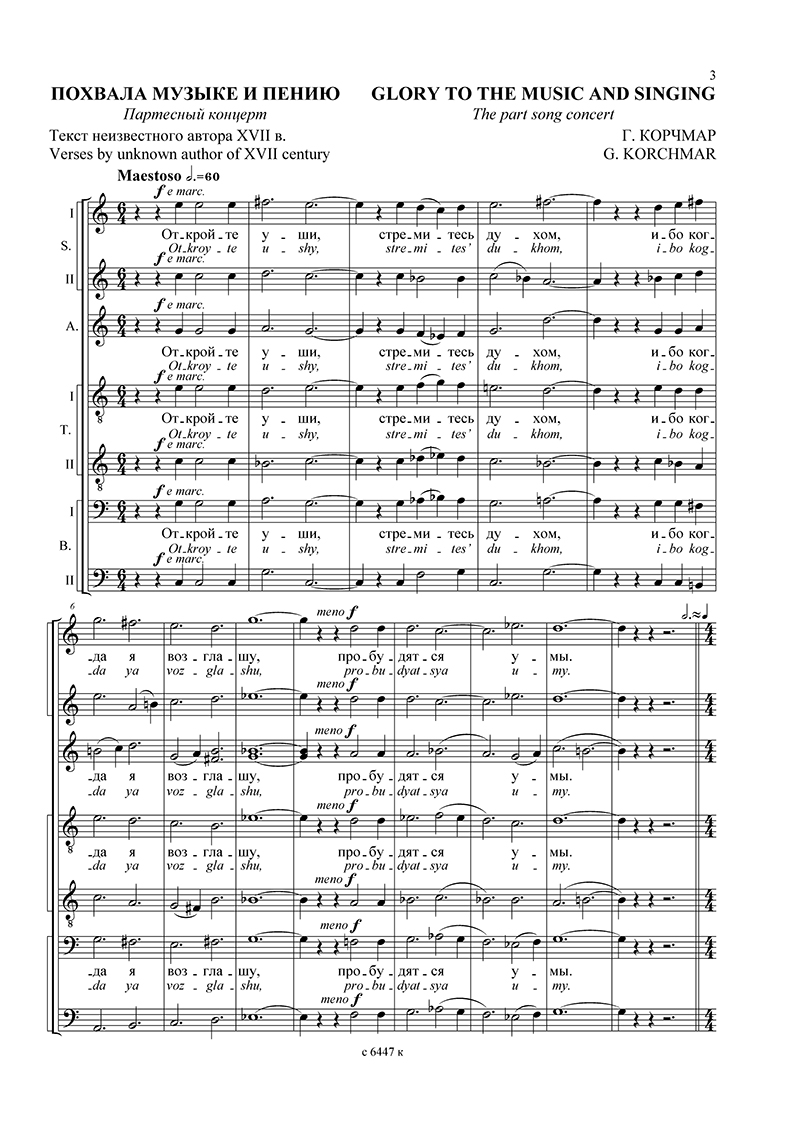 ___________________________________________________________________________________-2.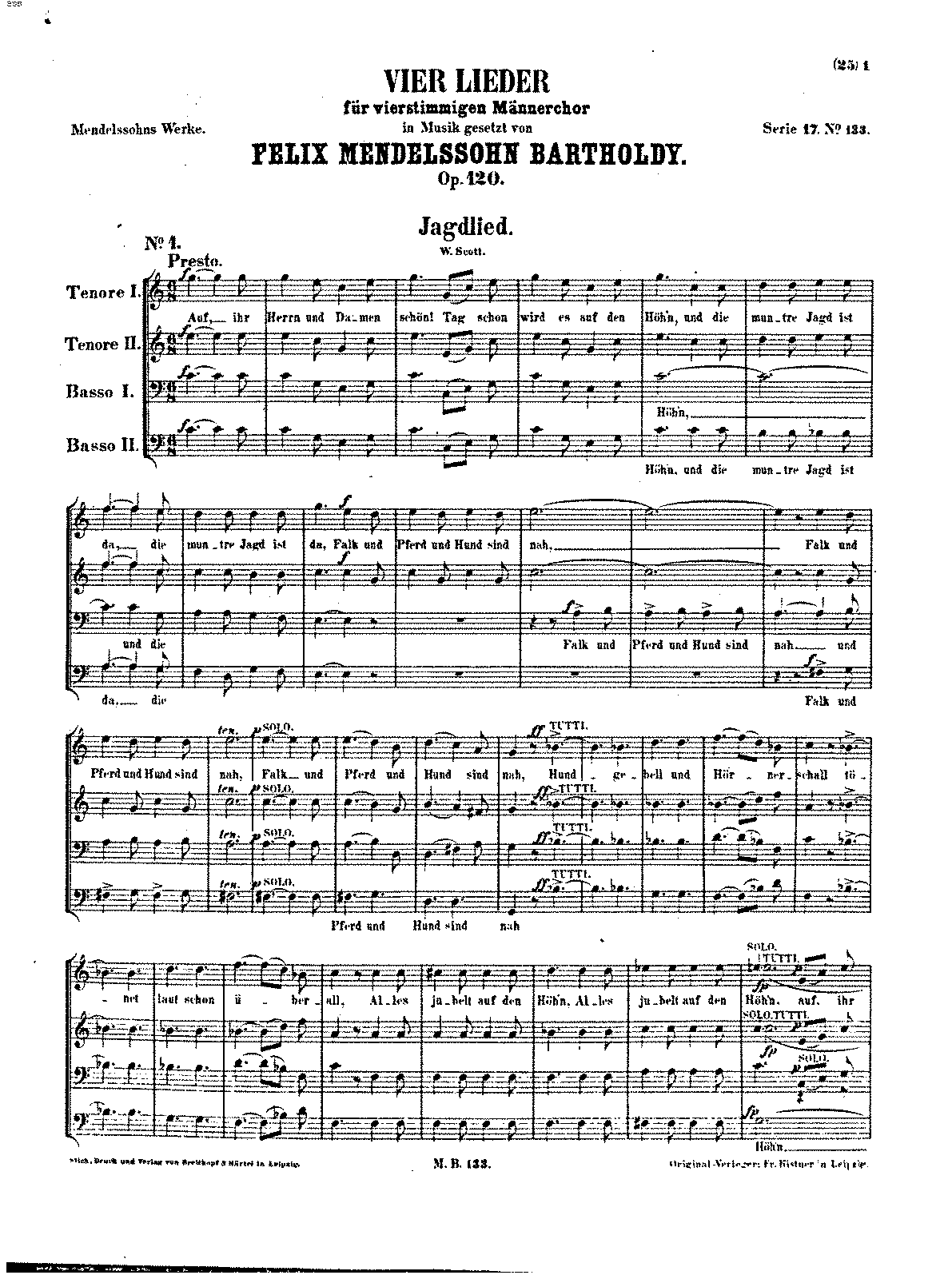 3.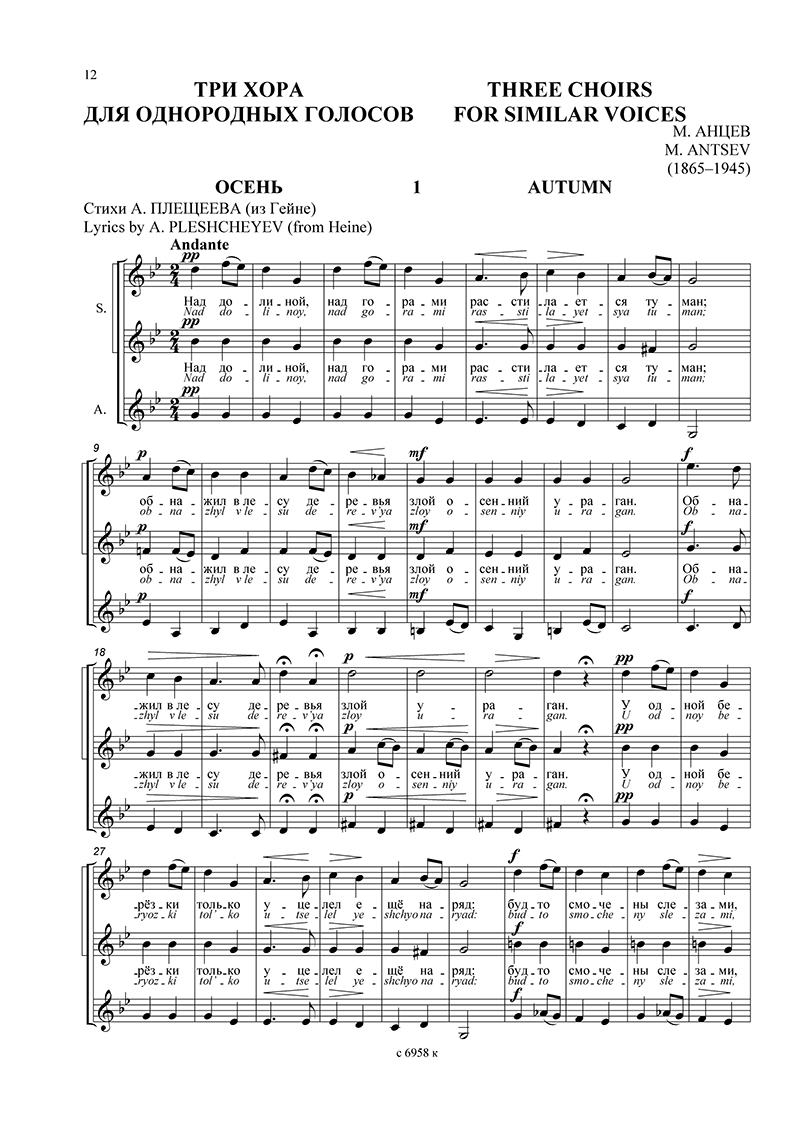 __________________________________________________________________________4. 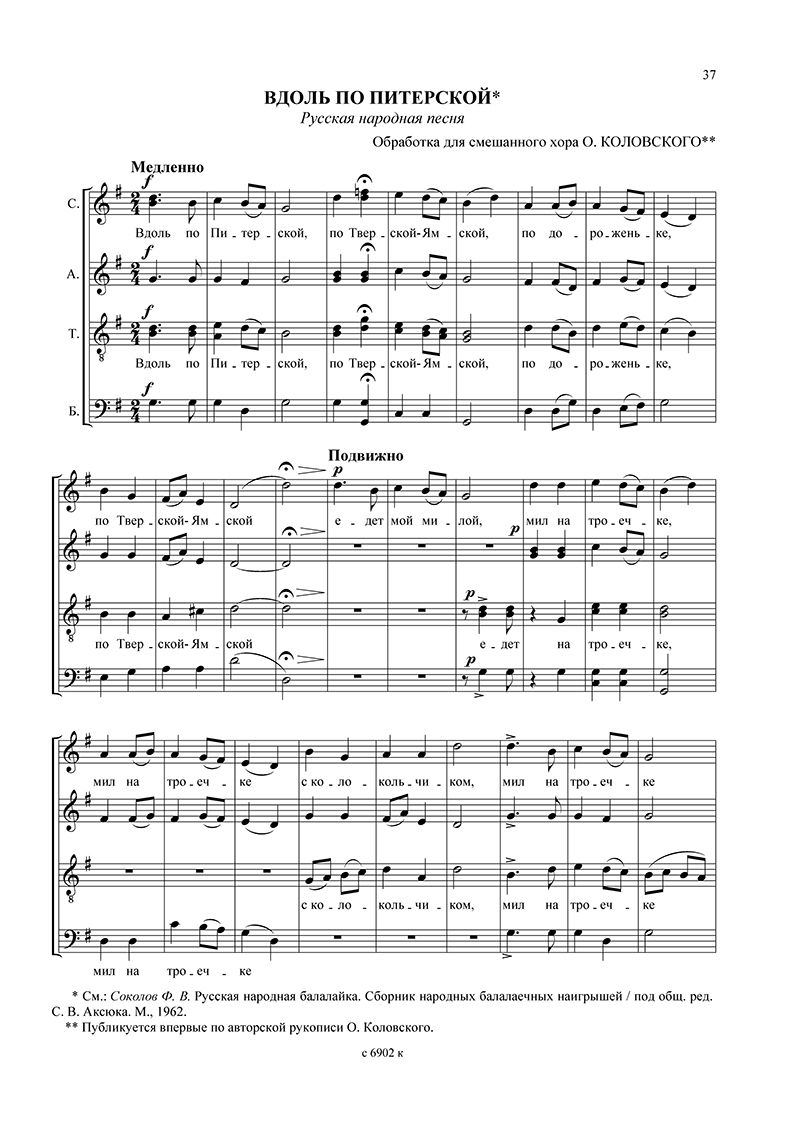 5. 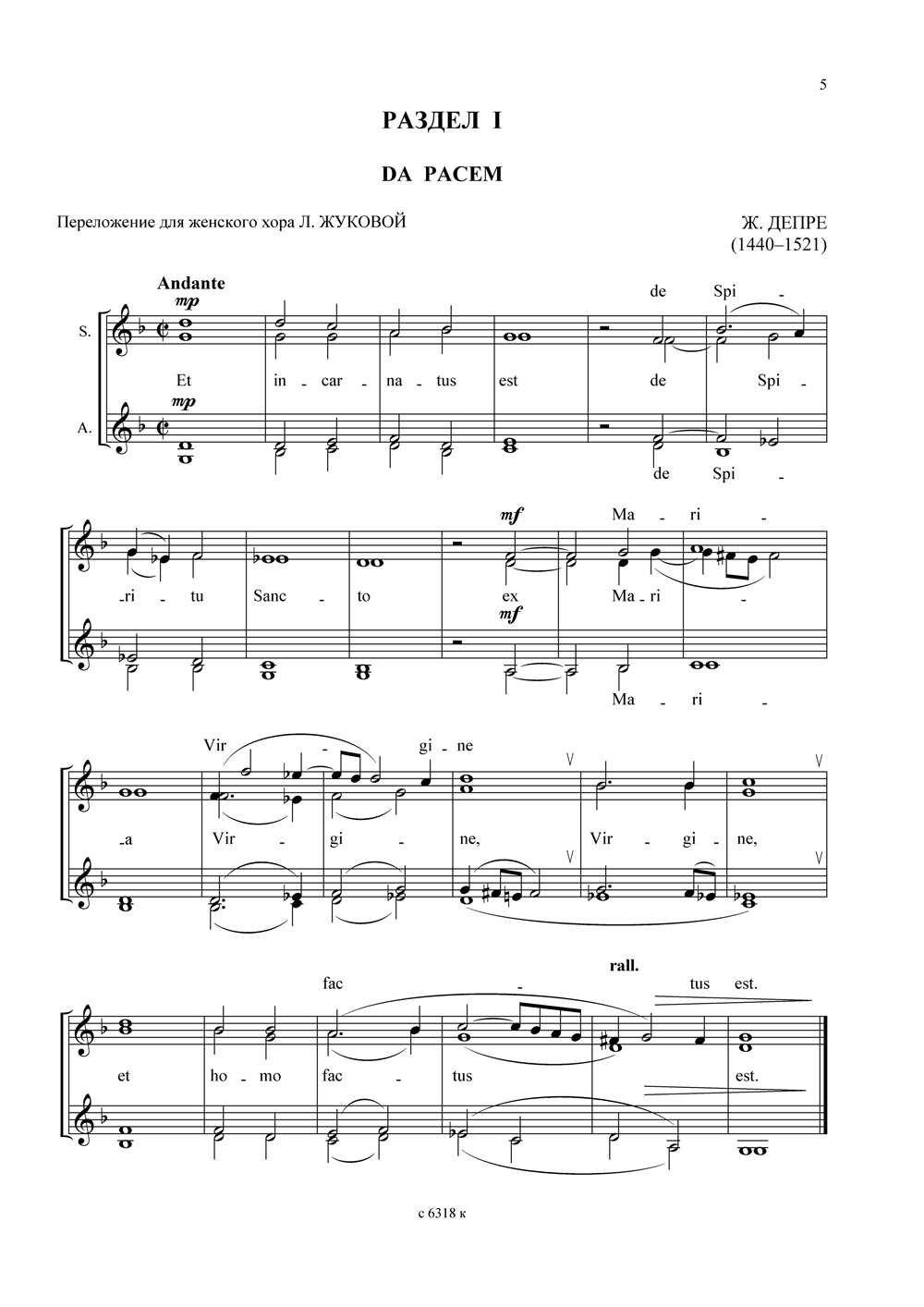 6.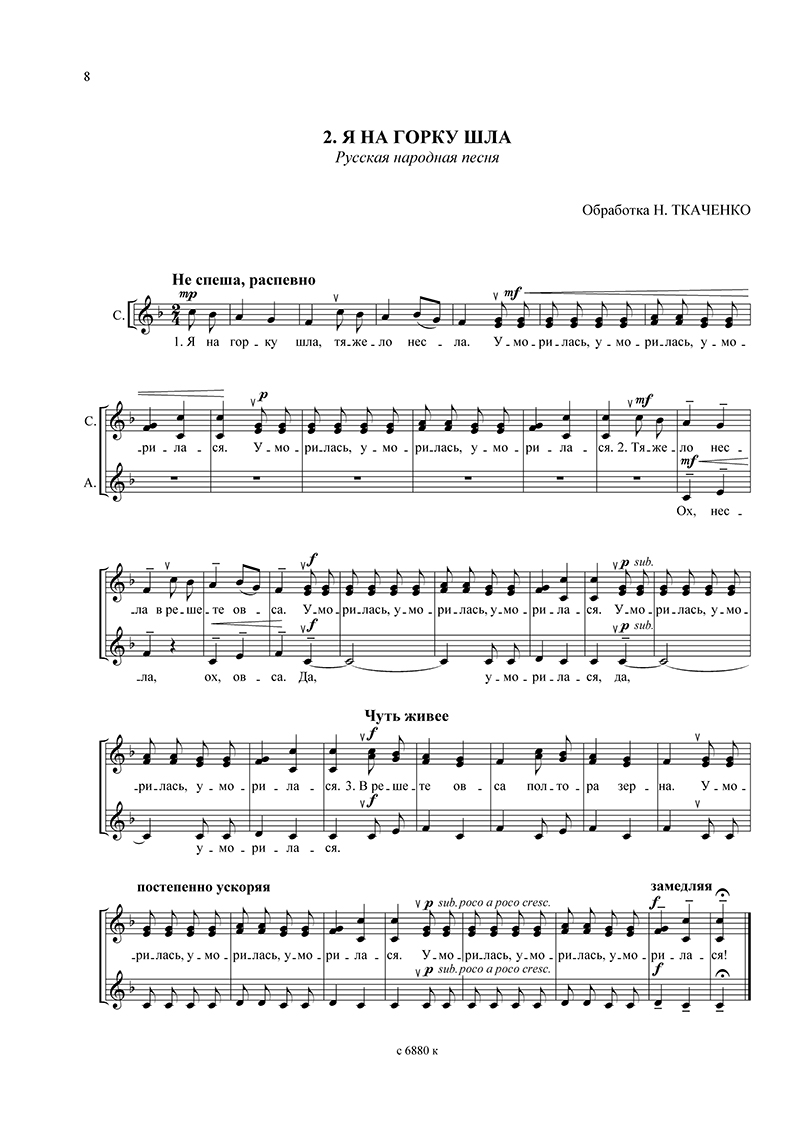 7.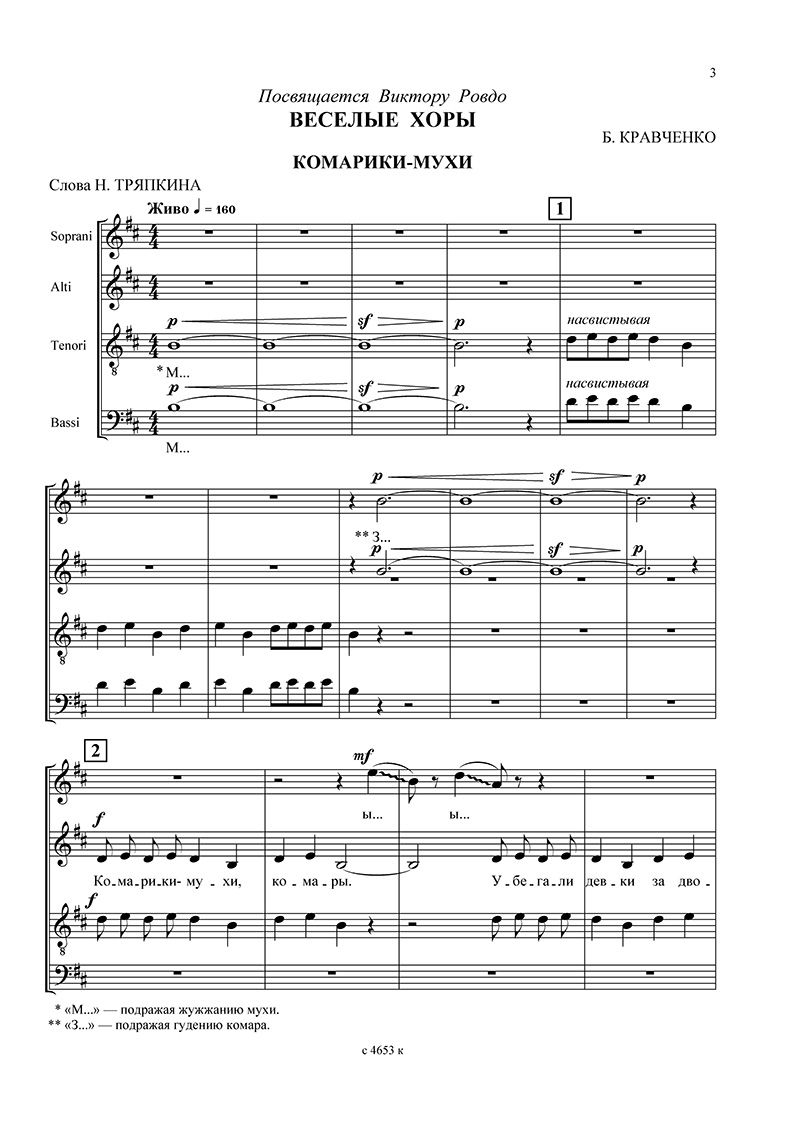 8. 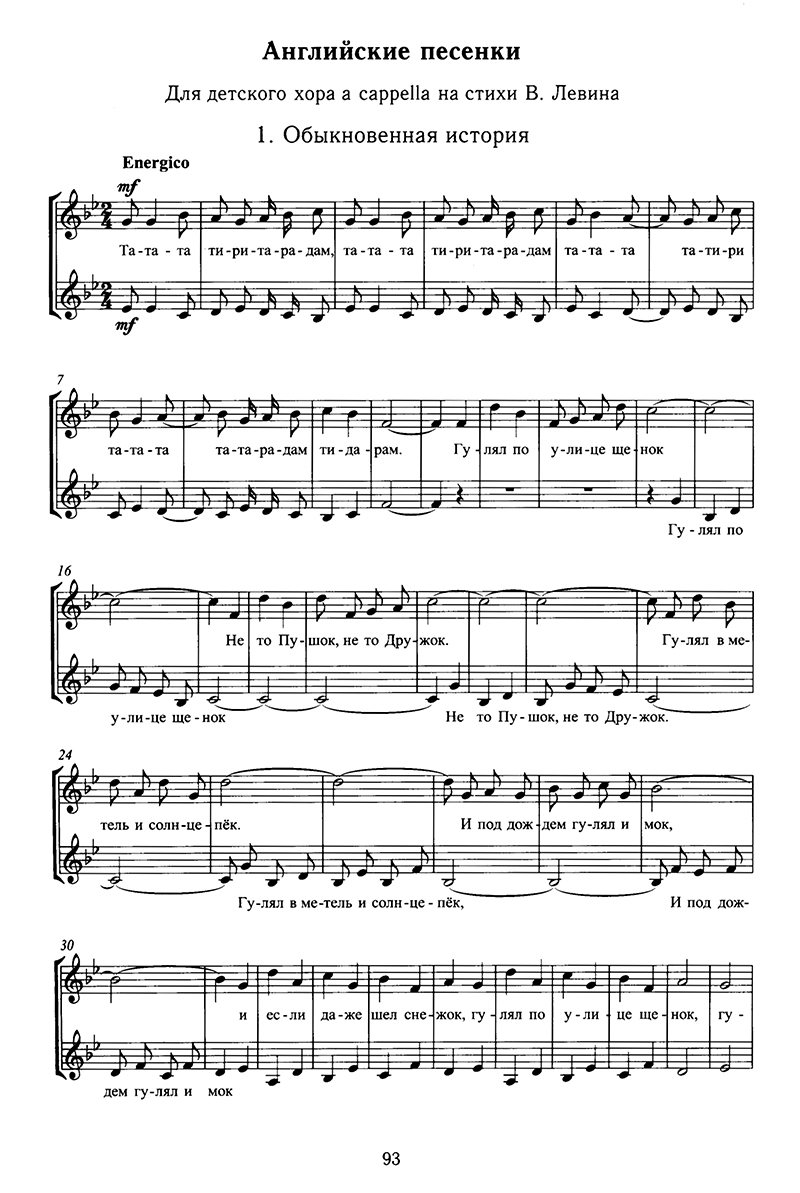 9. 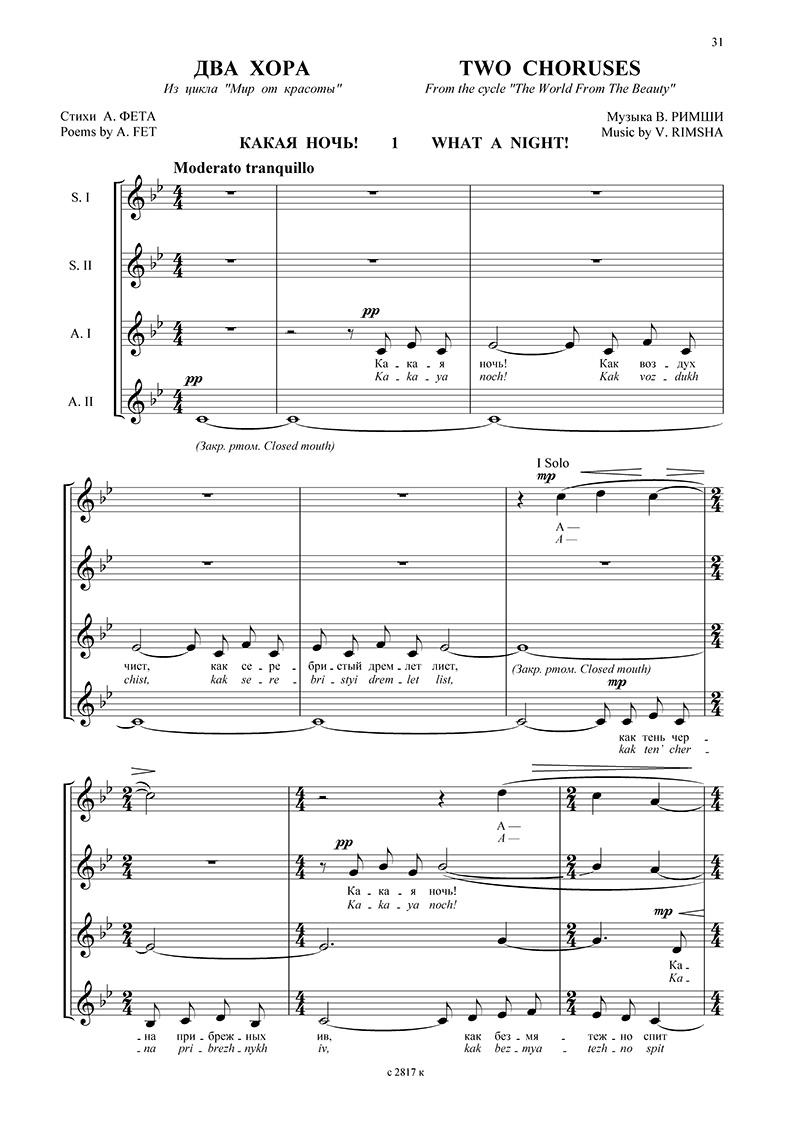 10. 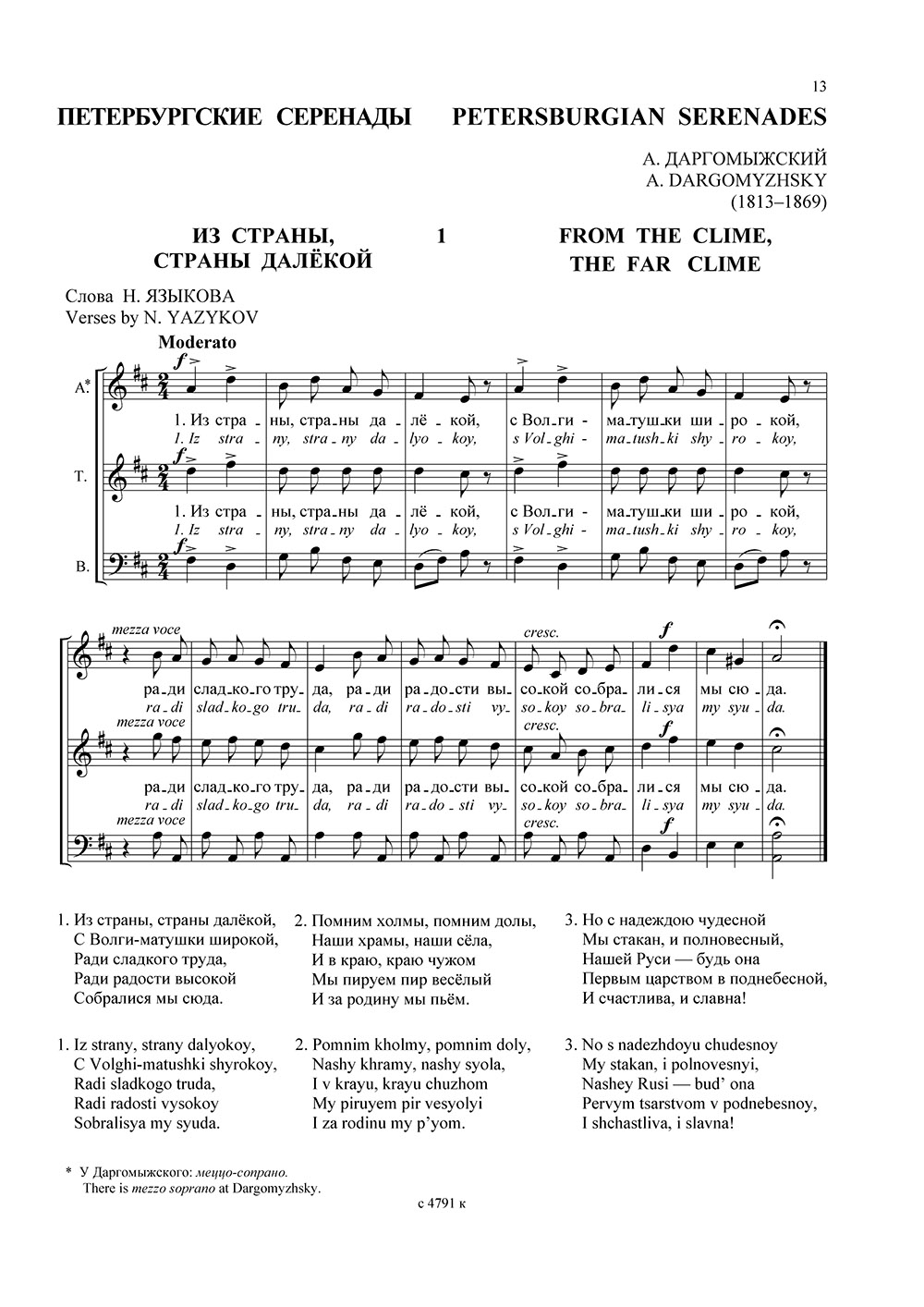 _____________________________________________